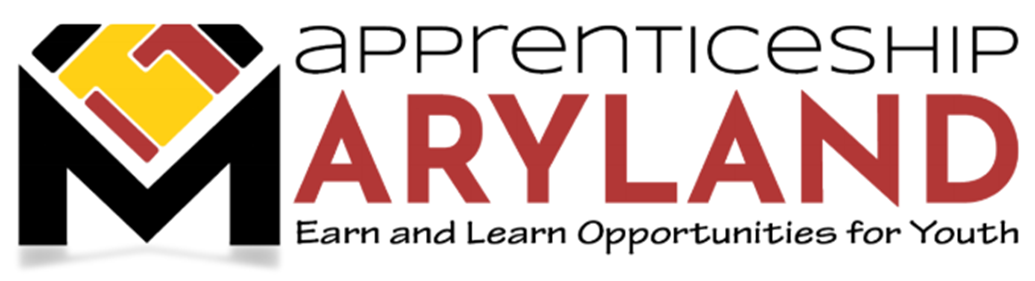 Youth Apprenticeship Advisory CommitteeNovember 17, 2023 MeetingAgendaWelcome and IntroductionsApproval of MinutesDiscussion Regarding Status of Apprenticeship Maryland Program (AMP)AMP participation updatesMSDE Update – Maryland Works GrantRelated Instruction waiver requestsPolicy Update Legislative Update  Marketing Update National Apprenticeship Week Updates (November 13-19, 2023)Other Business